GRADE 11 REVISION MATERIALTOPOGRAPHY ASSOCIATED WITH HORIZONTALLY LAYERED ROCKS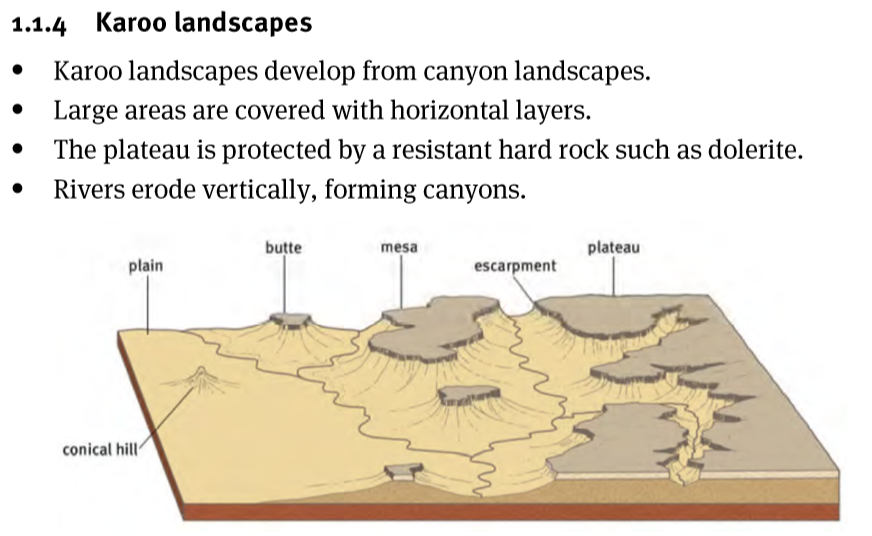 Explain Scarp Retreat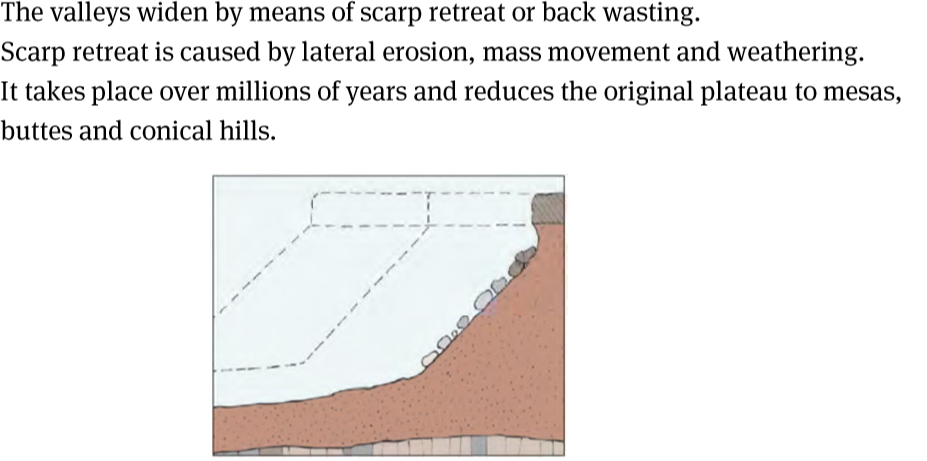 Differentiate between Mesa and Conical HillShow differences between a Mesa and a Conical Hill on a Topographical Map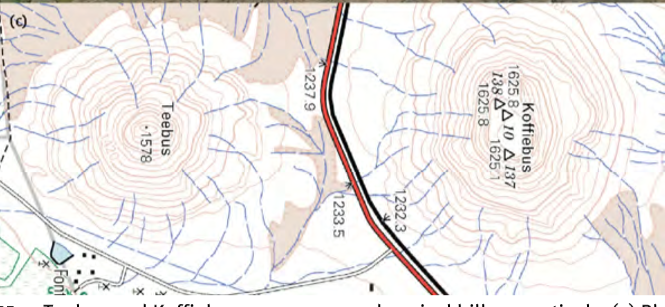 TOPOGRAPHY ASSOCIATED WITH MASSIVE IGNEOUS ROCKS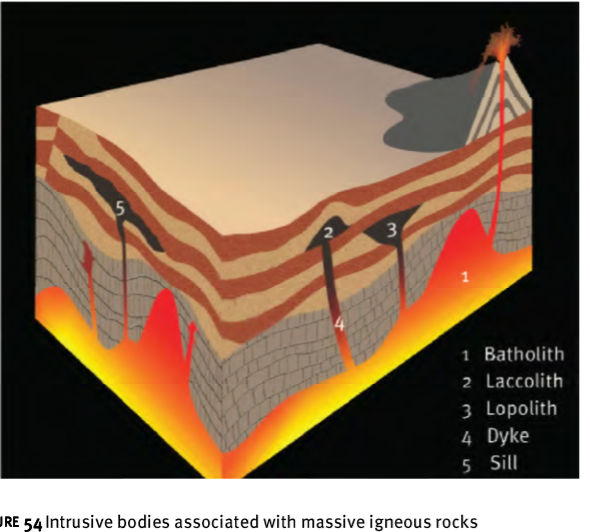 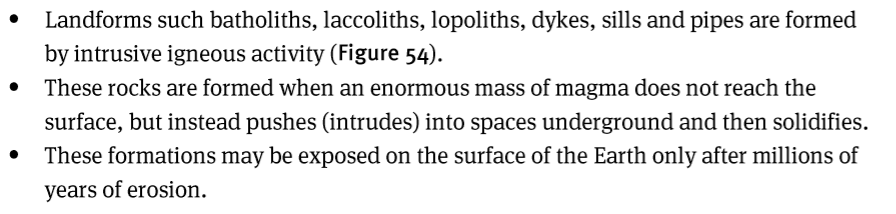 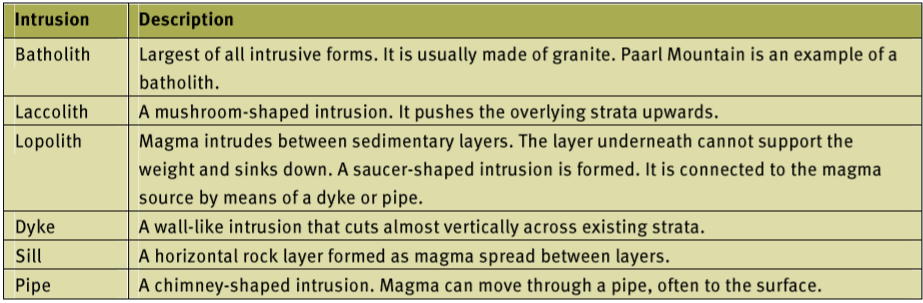 TOPOGRAPHY ASSOCIATED WITH INCLINED/TILTED ROCK STRATA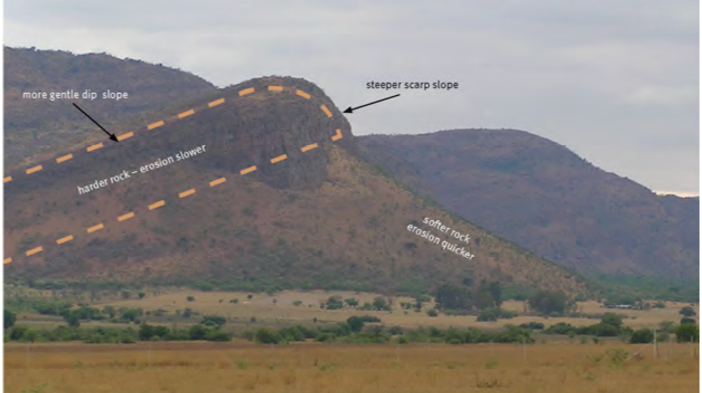 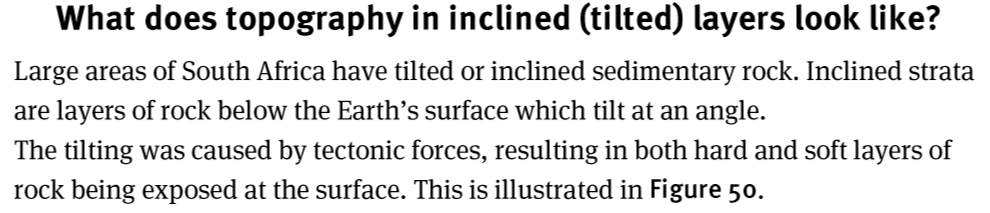 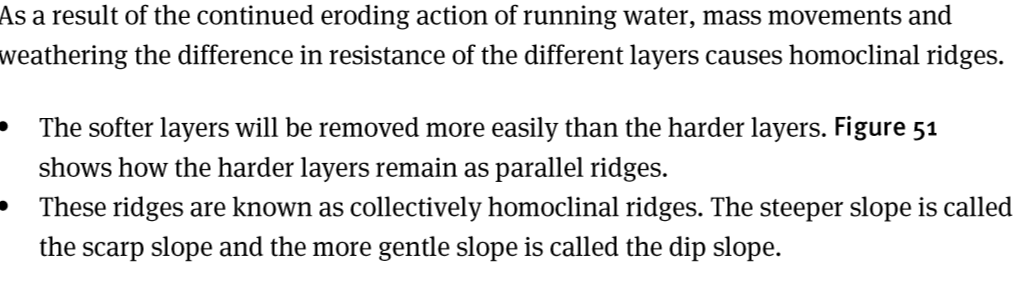 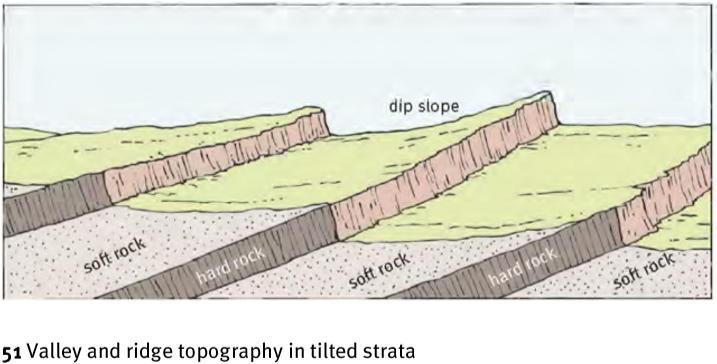 Explain the angles of the Three Homoclinal Ridges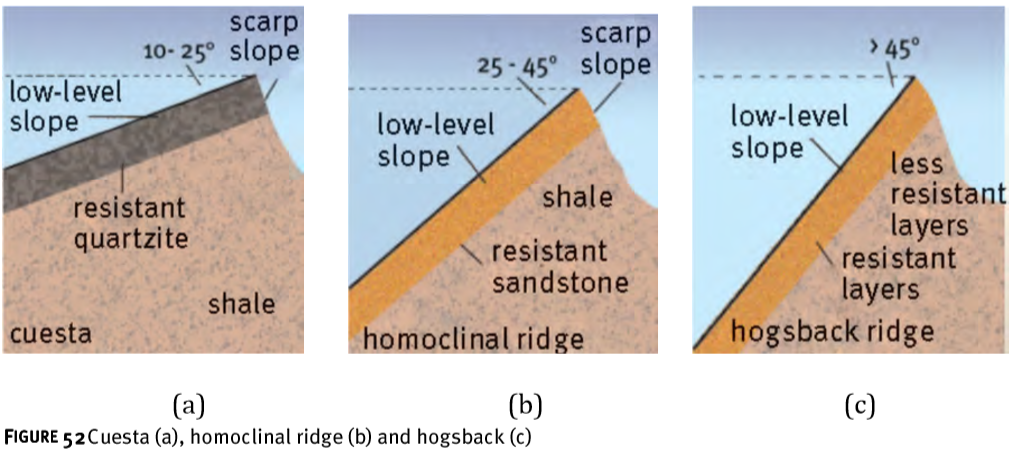 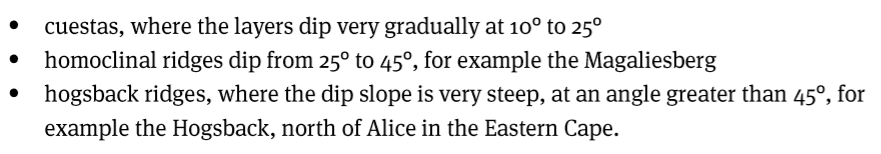 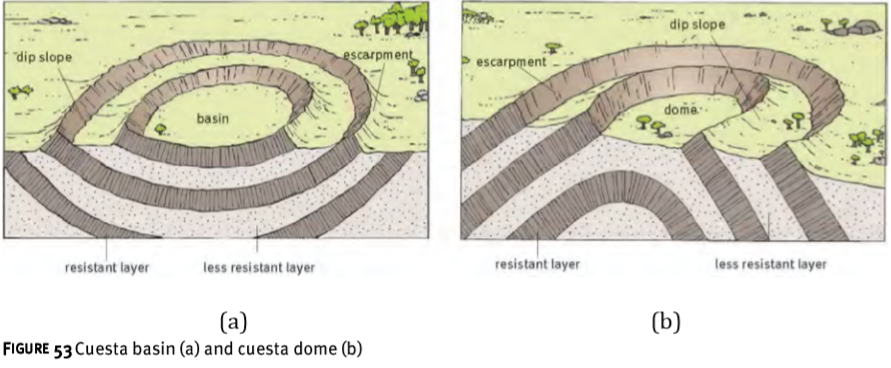 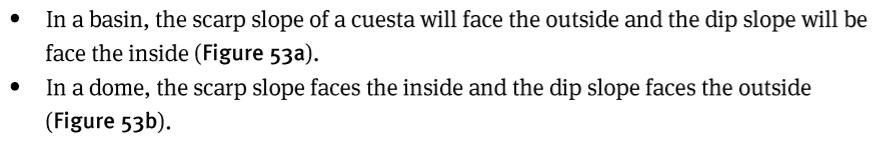 What are the importance of Cuestas to humans?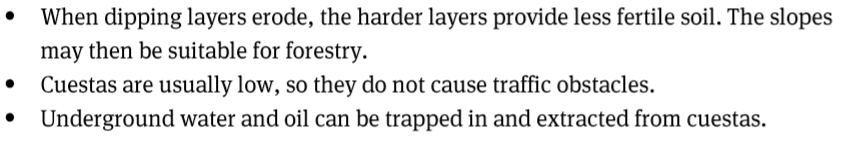 TORS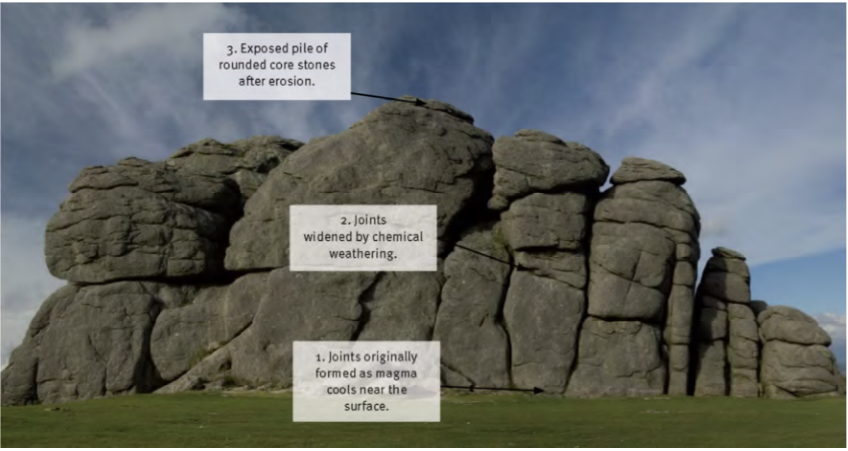 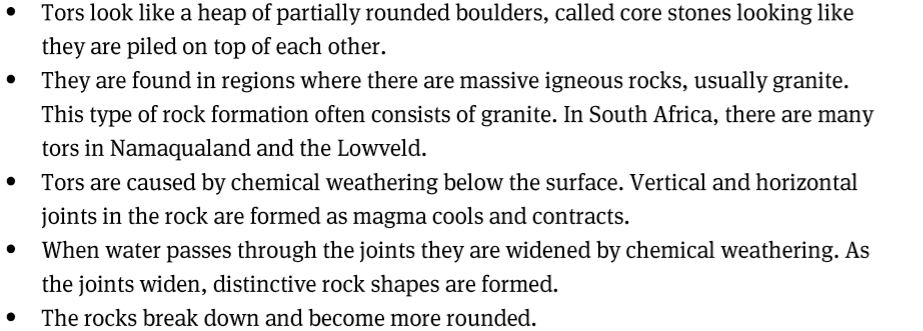 SLOPESMASS MOVEMENTS AND HUMAN RESPONSES South Africa's FIVE Physiological Regions 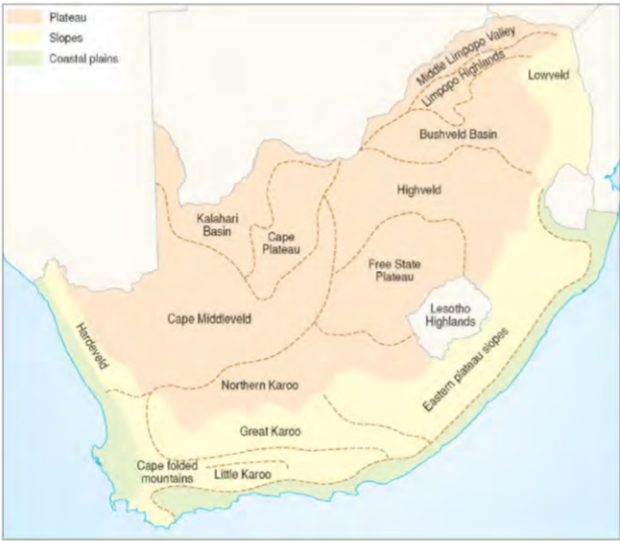 Types of slopes 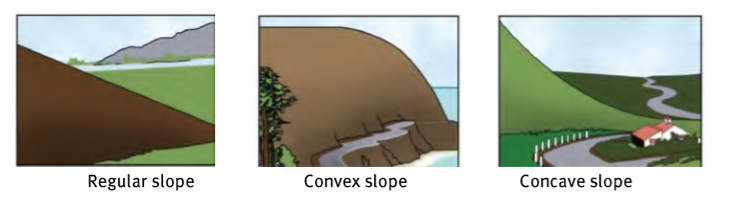 Four Slope Elements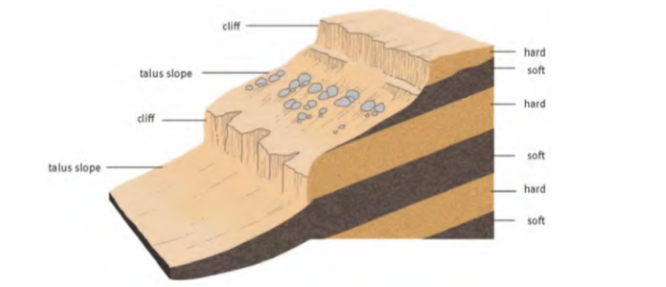 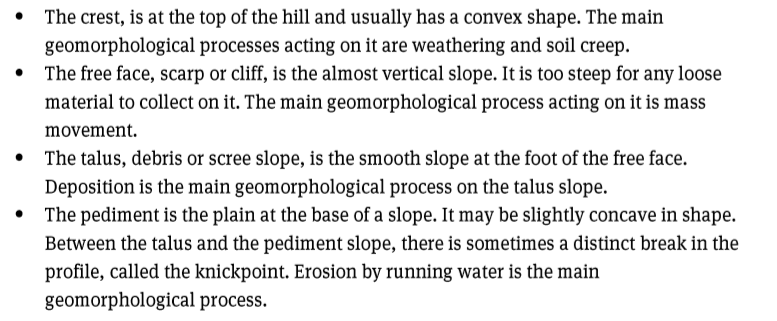 KINDS OF MASS MOVEMENTS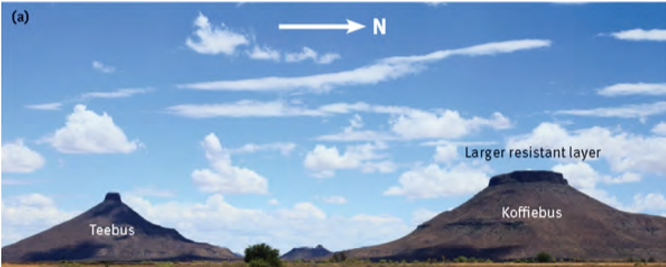 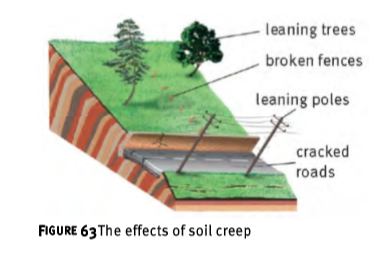 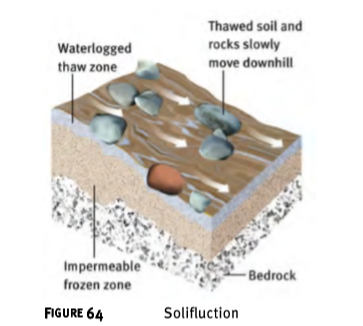 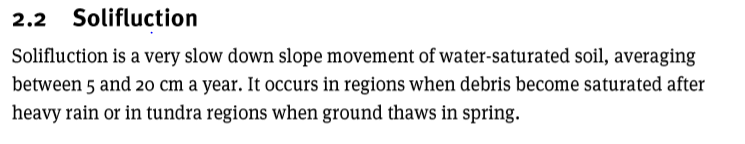 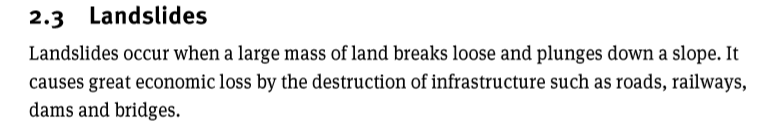 